Калининская сельская библиотека-ф.№7 МБУК «Усть-Абаканская ЦБС»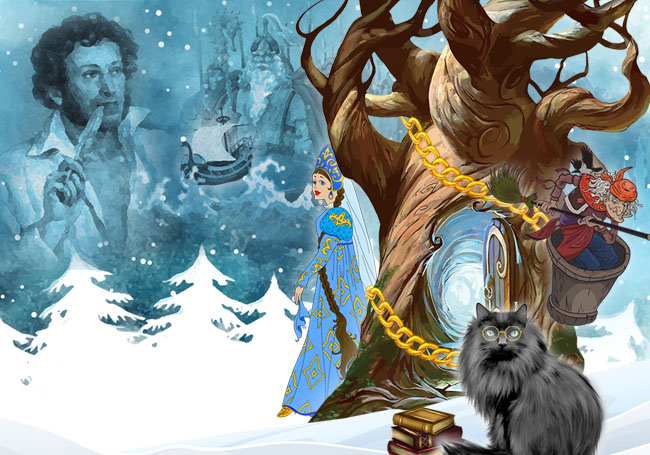      Пушкинский день в России:ВИКТОРИНА – ИГРА ПО СКАЗКАМ А.С. ПУШКИНА«Луко … Луко … Лукоморье!»(Для учащихся 3-6 классов)Подготовила:  зав. библиотекой:Кремзукова О.В.с. Калинино, 2021Подготовка: 1. Для конкурса капитанов: мешок с предметами - зеркало, яблоко, орех и крестик.2. Для конкурса «Распутай путаницу» карточки с названиями сказок и названиями персонажей.3. Для конкурса «Восстанови картинку» 4 одинаковые иллюстрации к сказке.4. Для конкурса «Собери слово» наборы букв: Я С Ц Е М (месяц), О М А К Р (комар), Л А К Е Б (белка) А Р А З Б (базар). 5. Для конкурса  «Черный ящик»: Веревка, «черный ящик».6. Книжная выставка или стенд  по сказкам А.Пушкина.7. Для награждения команд сладкие призы.Аудитория: уч-ся 3-6 классов.Ход мероприятия:Ведущий 1. Ребята, если вас спросить: «Что вы любите читать?», то большинство ответят: «Сказки». Сегодня у нас необычная встреча. Она посвящёна сказкам Александра Сергеевича Пушкина. Люблю я Пушкина творенья, И это вовсе не секретЕго поэм, стихотворений. Прекрасней не было, и нетС мальства его читаем сказки, В них жар души, природы краскиДобро цветет в них, злоба чахнетВ них русский дух, в них Русью пахнет! …Т.А. Катаева.Ведущий 2. Велик и разнообразен сказочный мир Пушкина. Царь Салтан и царь Дадон, царевна Лебедь и золотая рыбка, отважный царевич Елисей и хитрый работник Балда… А чье сердце не вздрагивает от этих манящих слов: «Негде, в тридевятом царстве, в тридесятом государстве жил-был…» Кто из вас не опускался во сне на дно морское к золотой рыбке? Кому из вас хотя бы на минутку не хотелось превратиться в комара или золотого петушка? Кто не представлял себя царевичем или царевной? Продолжить этот прекрасный сон нам поможет викторина – игра «Луко … луко … Лукоморье!», посвященная творчеству великого русского поэта Александра Сергеевича Пушкина.Давайте вспомним его сказки:«Сказка о рыбаке и рыбке»«Сказка о Золотом петушке»«Сказка о попе и о работнике его Балде»«Сказка о мёртвой царевне и о семи богатырях»«Сказка о царе Салтане»«Руслан и Людмила» - поэма Молодцы! Сейчас мы проверим, как хорошо вы знаете эти произведения. Подсказки вы сможете найти на нашей выставке. Для игры нам нужно 2 команды. (Ребята делятся на команды). Придумываем название команды, соответствующее теме игры и выбираем капитанов.Условия проведения нашей викторины – игры: За каждый правильный ответ, команда получает жетон. Команда, набравшая наибольшее количество жетонов, становится победителем и получает приз.Ведущий 1. Итак, мы начинаем!1 конкурс «Разминка»(Команды по очереди дают ответы на вопросы)1. Какими словами царица обращалась к волшебному зеркальцу?«Свет мой, зеркальце! Скажи,Да всю правду доложи:Я ль на свете всех милее,Всех румяней и белее?»2. Что кричал петушок, сидя на спице?«Кири-ку-ку. Царствуй лёжа на боку!»3.Расплачиваясь с Балдой, поп подставил лоб. Что же приговаривал Балда сукоризной?«Не гонялся бы ты, поп, за дешевизной»4. Какими словами начинается «Сказка о рыбаке и рыбке»?«Жил старик со своею старухоюУ самого синего моря…»5. Какими словами обращался старик к золотой рыбке?«Смилуйся, государыня рыбка»!6. Как начинает Пушкин «Сказку о царе Салтане»?«Три девицы под окномПряли поздно вечерком»7. Какими словами заканчивается «Сказка о мертвой царевне и о семи богатырях»?«Я там был, мёд, пиво пил –И усы лишь обмочил».8. Назовите слова, которыми заканчивается «Сказка о Золотом петушке».«Сказка ложь, да в ней намёк!Добрым молодцам урок»Ведущий 2. Молодцы, справились. А теперь следующий конкурс.2 конкурс « Дальше, дальше, дальше…»(Каждой команде будут задаваться вопросы по содержанию сказок. Ваша задача – за 1 минуту дать как можно больше правильных ответов.)Вопросы для команды (1)1/ Сколько раз закидывал старик невод в море? (3)2/ Как звали царя в «Сказке о Золотом петушке»? (Дадон)3/ Под каким деревом грызла орешки белка? (под елью)4/ На каком острове в златоглавом городе правил князь Гвидон? (на острове Буяне)5/ Какое было последнее желание вредной старухи? (стать владычицей морской)6/ От кого князь Гвидон спас царевну Лебедь? (от Чародея)7/ В какой сказке присутствует число 33? («Сказка о рыбаке и рыбке», «Сказка о царе Салтане»)8/ В кого первый раз превратился князь Гвидон? (в комара)9/ Какое было первое желание вредной старухи? (новое корыто)10/ Сколько сыновей было у Дадона? (2)11/ Сколько лет жил старик со своей старухой? (30 лет и 3 года)12/ В кого последний раз превратился князь Гвидон? (в шмеля)Вопросы для команды (2)1/ Каким фруктом отравилась царевна? (яблоком)2/ Кто был верным сторожем царя Дадона? (петушок)3/ Из чего состояли орешки, которые грызла белка?(«Орешки непростые, Все скорлупки золотые, Ядра – чистый изумруд»)4/ К кому первому обратился королевич Елисей в поисках своей невесты? (к Солнцу)5/ С кого надо было собрать оброк Балде? (с чертей)6/К кому обратился королевич Елисей в поисках своей невесты в третий раз? (к ветру)7/ Кто Дадону подарил золотого петушка? (мудрец (звездочёт, скопец))8/ Где встретил поп Балду? (на базаре)9 /Сколько сестёр сидело под окном? (3)10/ Сколько было богатырей в «Сказке о царе Салтане»? (33)11 /Кто увёл в лес царевну? (Чернавка)12/ За какую плату согласился Балда служить у попа?(«В год за три щелчка по лбу»)Ведущий 1. Продолжаем наше соревнование.3 конкурс «Распутай путаницу»(Каждая команда получает по 2 карточки с названиями сказок и карточки с названиями персонажей. Надо сопоставить карточки сказок и их героев.)Варианты карточек команды (1):«СКАЗКА О МЁРТВОЙ ЦАРЕВНЕ И О СЕМИ БОГАТЫРЯХ»:Пёс Соколко, Яблочко, Чернавка, 7 богатырей, Месяц ясный, Ветер, Красно солнышко, Королевич Елисей. «СКАЗКА О РЫБАКЕ И РЫБКЕ»:Корыто, Владычица морская, Столбовая дворянка, Простофиля,Вольная царица, Синее море, Пряник печатный, Усердные слуги.Варианты карточек команды (2):«СКАЗКА О ПОПЕ И О РАБОТНИКЕ ЕГО БАЛДЕ»:Бесёнок, Попадья, Попёнок, Старый бес, Верёвка, Зайка, Оброк, Кобыла.«СКАЗКА О ЦАРЕ САЛТАНЕ»:Сватья баба Бабариха, Дядька Черномор, Бочка, Повариха, 33 богатыря, Комар, Коршун, Шмель.Ведущий 2. Настало время испытать наших капитанов. И следующее задание для них. 4 конкурс «Конкурс капитанов»(Каждый капитан по очереди вытаскивает из мешка предмет. Надо угадать, кому из героев может принадлежать эта вещь?)(зеркало, яблоко, орех, крест)Ведущий 1. Наши капитаны показали свои знания, и мы продолжаем.5 конкурс «Угадай сказку по строчкам»(Команды по очереди дают ответы на вопросы)1. «В синем небе звёзды блещут,В синем море волны хлещут». («Сказка о царе Салтане»)2. « Ветер, ветер! Ты могуч,Ты гоняешь стаи туч». ( «Сказка о мертвой царевне и о семи богатырях»)3. «В дорогой собольей душегрейке,Парчовая на маковке кичка,Жемчуги огрузили шею,На руках золотые перстни,На ногах красивые сапожки». («Сказка о рыбаке и рыбке»)4. «И соседи присмирели,Воевать уже не смели:Таковой им царь ДадонДал отпор со всех сторон!» («Сказка о Золотом петушке»)Ведущий 2. А теперь проверим, как хорошо вы знакомы с иллюстрациями к сказкам Александра Сергеевича Пушкина.6 конкурс «Восстанови картинку»(Команды получают по 1 иллюстрации «Сказка о золотом петушке» в разрезанном виде. Нужно собрать правильно картинку.)Ведущий 1. А теперь проверим вашу смекалку. В это нам поможет следующий конкурс.7 конкурс «Собери слово»(Команды получают наборы букв. Из букв надо правильно собрать слово и вспомнить, с какой сказкой оно связано.)Варианты наборов букв для команды (1):Я С Ц Е М (месяц) – («Сказка о царе Салтане», «Сказка о мертвой Царевне и о семи богатырях»)О М А К Р (комар) – («Сказка о царе Салтане»)Варианты наборов букв для команды (2):Л А К Е Б (белка) – («Сказка о царе Салтане»)А Р А З Б (базар) – («Сказка о попе и о работнике Балде»)Ведущий 2. Настало время для нашего заключительного испытания, которое поможет командам получить последнюю фишку.8 конкрс «Черный ящик».(Задание нужно выполнить на скорость)В черном ящике находится предмет, которым Балда «морщил море». Что это? (Веревка.)Ведущий 1. Вот и подошло к концу наше соревнование в знании сказок Александра Сергеевича Пушкина. Команды считают, сколько они сумели заработать жетонов.Подведение итогов викторины: Все участники команд получают сладкие призы, победители – шоколадные батончики, остальные – шоколадные конфеты.Ведущий 2.Это Пушкин. Это чудо.Это прелесть без конца.В нашей жизни вечно будутЭтих сказок голоса.Сколько сказок у поэта?Их не много и не мало,Но все Пушкинские – этоНаше вечное начало.Спасибо всем за участие!Ведущий 1. На этом наша встреча заканчивается, до свидания!